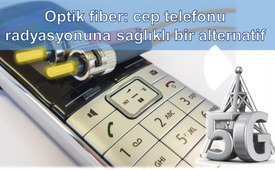 Optik fiber: cep telefonu radyasyonuna sağlıklı bir alternatif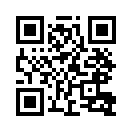 Optik fiberler olarak da bilinen fiber optik kablolar, yüksek veri aktarım hızları sağlar. İnternet servis sağlayıcıları, müşterilere saniyede 1.000 Megabita * kadar hizmet sunmaktadır. Ancak hepsi bu kadar değil: bir fiberglas ana hat bile saniyede 8,800,000 megabit’ tan 19,200,000 Mbit arası iletim yapabilir.Optik fiberler olarak da bilinen fiber optik kablolar, yüksek veri aktarım hızları sağlar. İnternet servis sağlayıcıları, müşterilere saniyede 1.000 Megabita * kadar hizmet sunmaktadır. Ancak hepsi bu kadar değil: bir fiberglas ana hat bile saniyede 8,800,000 megabit’ tan 19,200,000 Mbit arası iletim yapabilir.
Fiber optik ağında, elektrik veya manyetik alan üretilmediğinden, insanlar için tamamen zararsızdır.
 Diğer avantajlar: gizlice dinlenmeye karşı yüksek güvenlik sunar ve aktarım kaybı olmadan daha fazla mesafeden veri aktarımı sağlar.

Fiber optik genişlemede lider,% 78,5 fiber optik bağlantı ile Güney Kore ve% 64,3 ile İsveç'tir. Almanya ise% 2,6 ile geride kaldı. Bu şaşırtıcı değil çünkü hibelerin sadece% 5'i kullanıldı.

Fiberglas kablolar güvenli ve geleceğe dönük bir teknoloji olarak kabul edilir, daha fazla bant genişliği sunan başka bir iletim aracı yoktur; Bu gerçeklere rağmen sağlığa zararlı cep telefonu teknolojisi sektöründe hala yatırımlar yapılmaktadır. 

* Mega (= 1,000,000)
de mg./jn.mg./jn.'danKaynaklar:Kaynaklar :  
https://de.wikipedia.org/wiki/Glasfasernetz
www.glasfaser-internet.info/vorteile.html
https://de.statista.com/infografik/3553/anteil-von-glasfaseranschluessenin-ausgewaehlten-aendern/Bu da ilginizi çekebilir:---Kla.TV – Hür ve alternatif Haberer... – Bağımsız – Sansürsüz...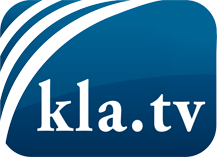 medyalaın saklamaması gerekenler ...Halktan halk için ve genelde duyulmayan şeyler...de düzenli bilgiler www.kla.tv/trBizimle kalmaya değer!E-posta bültenimize buradan ücretsiz abonelik: www.kla.tv/abo-enGüvenlik uyarısı:Olaylara karşı yankılar ne yazık ki giderek daha fazla sansürleniyor ve bastırılıyor. Kendimizi Ana medyaların çıkarlarına ve ideolojilerine göre yönlendirmediğimiz sürece, her zaman Kla.TV'yi engellemek veya bastırmak için bahanelerin bulunacağını beklemeliyiz.Bu yüzden, bugünden itibaren internetten ağa bağlanın!
Buraya Tıkla: www.kla.tv/vernetzung&lang=trLisans:    Nitelikli Creative Commons lisans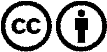 Malzememizi atıfta bulunarak dağıtmamıza ve kullanmamıza izin verilir! Bununla birlikte, materyal bağlam dışında kullanılamaz. Bununla birlikte, Radyo ve Televizyon vergileriyle finanse edilen kurumlar için buna sadece anlaşmamızla izin verilmektedir. İhlaller davaya yol açabilir.